Lukujärjestys 3B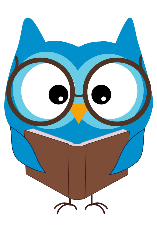 Opettajat:luokanopettaja Katja Parantainen, puh. 0405132675erityisopettaja: Anne Lehtimäki, puh. 0407617094	käsityö: Suvi Kastepohja ja Otto Vuorielämänkatsomustieto: Otto VuoriKäsityötä opiskellaan kolmessa ryhmässä, joita opettavat Otto, Suvi ja Katja. Osa suomen kielen ja matematiikan tunneista opiskellaan ryhmissä, joissa opettajina ovat Suvi, Anne ja Katja.Ruokailut:Lounas ma klo: 10.20, ti klo: 10.35, ke klo: 10.20, to klo: 10.45 ja pe klo: 11.10.Välipalavälkät tiistaina ja torstaina. Kouluun voi ottaa omat eväät tai ostaa välipalan koulun ruokalasta. 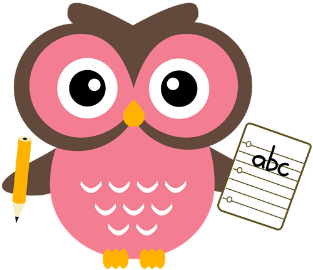 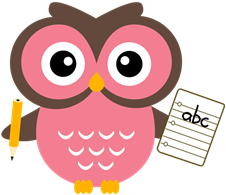 maanantaitiistaikeskiviikkotorstaiperjantai8.15-9.00liikuntaenglanti(Otto)9.00-9.45liikuntaenglantiuskontotvtmatematiikka10.15-11.00käsityöympäristöoppisuomen kielienglantimusiikki11.00-12.00käsityösuomen kielimatematiikkasuomen kieliympäristöoppi12.30-13.15matematiikkakuvataideympäristöoppimusiikki                                                                                                                            suomen kieli13.30-14.15matematiikkasuomen kieli